{NAME OF ORGANIZATION}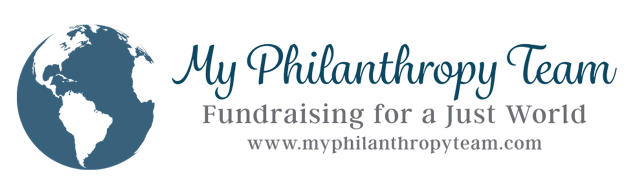 DEVELOPMENT DEPARTMENT WORKPLANFYXXSTRATEGIC PRIORITIES (based on or directly tied to the latest strategic plan)Strategic priority #1 in strategic planStrategic priority #2 in strategic planStrategic priority #3 in strategic planStrategic priority #4 in strategic planStrategic priority #5 in strategic planDEPARTMENT LEADERSHIPList names of Development Department key leadership staffHow to use the Development Department workplan templateThis template is to be used as a planning tool by the Development Department and should tie directly to the relevant strategic priorities of the organization. The department should list at all the key objectives of each critical function e.g. Direct Response: For example, one of the key objectives may be to increase direct response fundraising revenue with an aggressive direct mail solicitation schedule, reinforced with telemarketing and on-line initiatives.For each key objective, specific and measurable goals should be determined and set.A timeframe for reaching this fundraising goal should be specified.The key staff members responsible for each critical function should be identified.Need help or just want to talk it through?  Contact us at sgardner@myphilanthropyteam.com.  We love helping you make the world a better place for all!Critical FunctionsKey Objectives Strategic Priorities Impacted (#)Measurement (goals)TimeframeResponsible staff member(s)For example: meet/exceed the FYXX budgeted goals, focusing on a stretch goal of X% over budget. Build a sustainable and growing source of diversified revenue. Critical FunctionsKey Objectives Strategic Priorities Impacted (#)Measurement (goals)TimeframeResponsible staff member(s)Direct Response and Online fundraisingInstitutional GivingPlanned Giving/Legacy GiftsCapital CampaignMajor GiftsSpecial EventsBoard/Volunteer Leadership & DevelopmentDepartment Systems